How to make contact:Janet Edgar (Allerdale & Copeland)Tel. 07901 514 561janet.edgar@cumbria.gov.uk1st Floor, Blencathra House,Tangier Street, WhitehavenCumbria, CA28 7UWLyz Duclos (Barrow & South Lakes)Tel. 07774 857 509elizabeth.duclos@cumbria.gov.ukTop Floor, Craven House, Michaelson Road, Barrow-in-Furness, Cumbria LA14 1FDLuke Jourdain (Carlisle & Eden)Tel. 07919397543luke.jourdain@cumbria.gov.ukCumbria House, 117 Botchergate, Carlisle, Cumbria, CA11RNPlease note that this is my postal address only – my base is Parkhouse Building, Kingmoor ParkN.B. for involvement with individual pupils, you will need to obtain parental permission and complete an Early Help form requesting our input.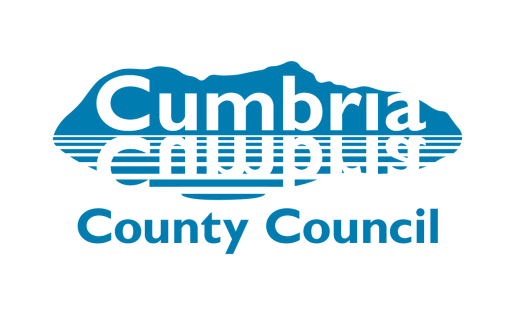    People:  Education & Skills:  County Psychological Service      Behaviour & Emotional Wellbeing Officers 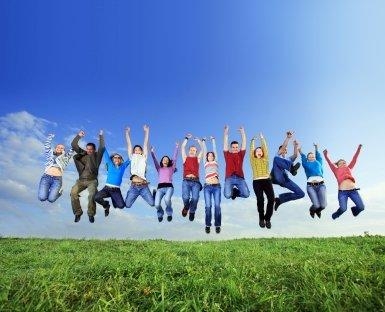 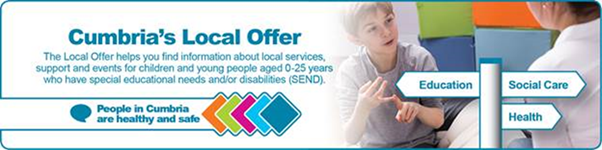 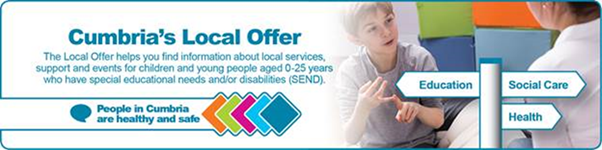 What is the BEWO role and    what can the BEWO do for you?The BEWO role covers all primary schools across Cumbria and focuses on statutory and non-statutory work, through the Early Help and EHCP process Working closely with the Educational Psychologists, BEWOs can offer help, advice and support in building and maintaining sustainable provision for pupils with SEBMH (social, emotional, behavioural and mental health issues)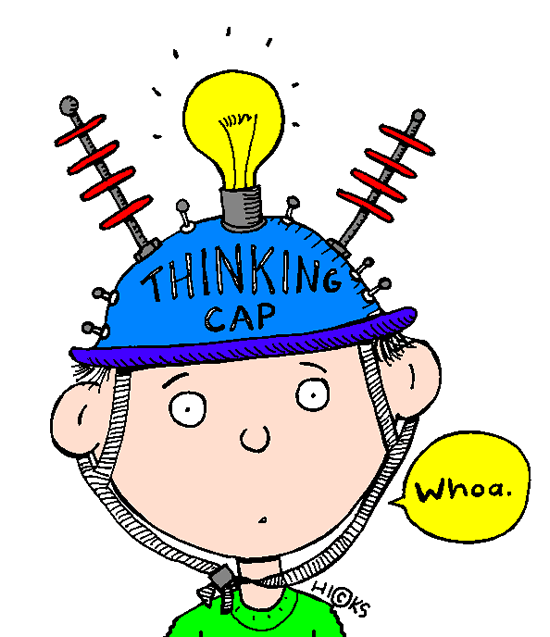        How can we do this?Consultation and advice by visit or telephone, with follow up contact as appropriatePre and post-statutory work; assessment, advice, reports, review, etc.Pupil & classroom observations with feedbackTraining and resourcesDirect work with individual pupils, small groups, parents & families                      Ideas!Some of the areas we may be able to support you with include:General and specific behaviour management & resourcesBehaviour management staff trainingLunchtime supervisor training in managing challenging behaviourPupil friendly IEPs/behaviour plansADD/ADHD awareness raisingAttachment difficultiesSEAL (Social & Emotional Aspects of Learning) SEAL small group workSEAL family group workDe-escalation techniques & trainingRelax KidsBrain GymCircle timeNurture GroupsTaMHS (Targeted Mental Health in Schools) toolkitBereavement & Loss staff training (primary or teenage) with B&L toolkit for schoolsTeaching Assistant/Learning Mentor support & trainingBullying workshops & resourcesFriendship groups      ……and more on request